Remark:*1 (1)At room temperature 25℃, charge-discharge at 100A.(2)Limited charge at 100A for resident energy storage, (3)At the beginning of life.  *2on testing,certificate will come soon.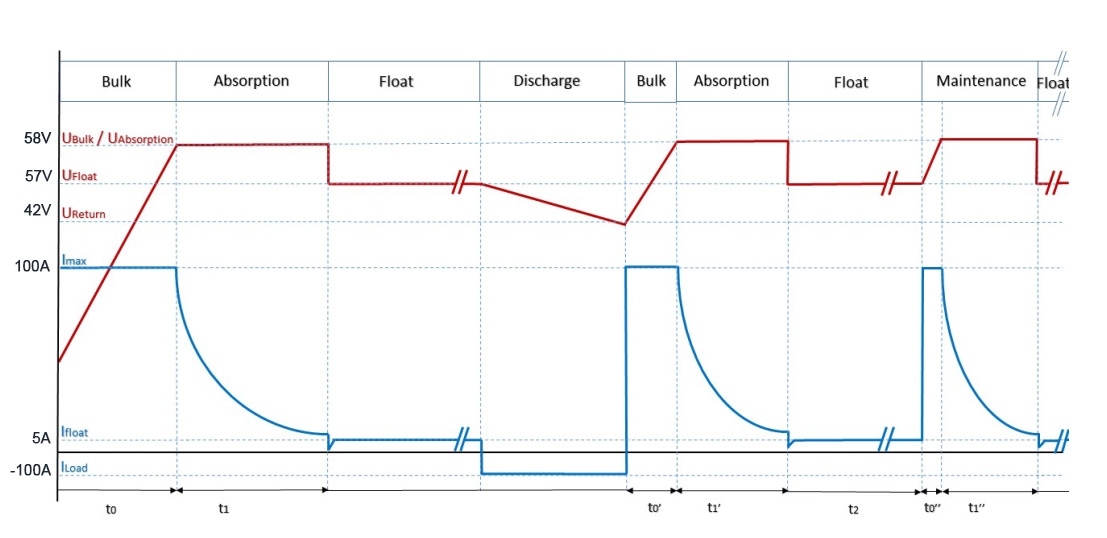 Note：If the charger needs to set the floating charge voltage, it is recommended to set the U Float value to 57V.This Bluetooth APP can be operated by both Android and IOS. It establish a Bluetooth connection between your smart phone and the battery, usages includes below: managing the battery pack, gathering the data and displaying them, conducting modifications on settings. Bluetooth APP can achieve below functions: Display the basic data of battery packModifying the communication between BMS and inverter Setting Alert Parameters and Switch on/off Support Single and Parallel operation Shift between Chinese and English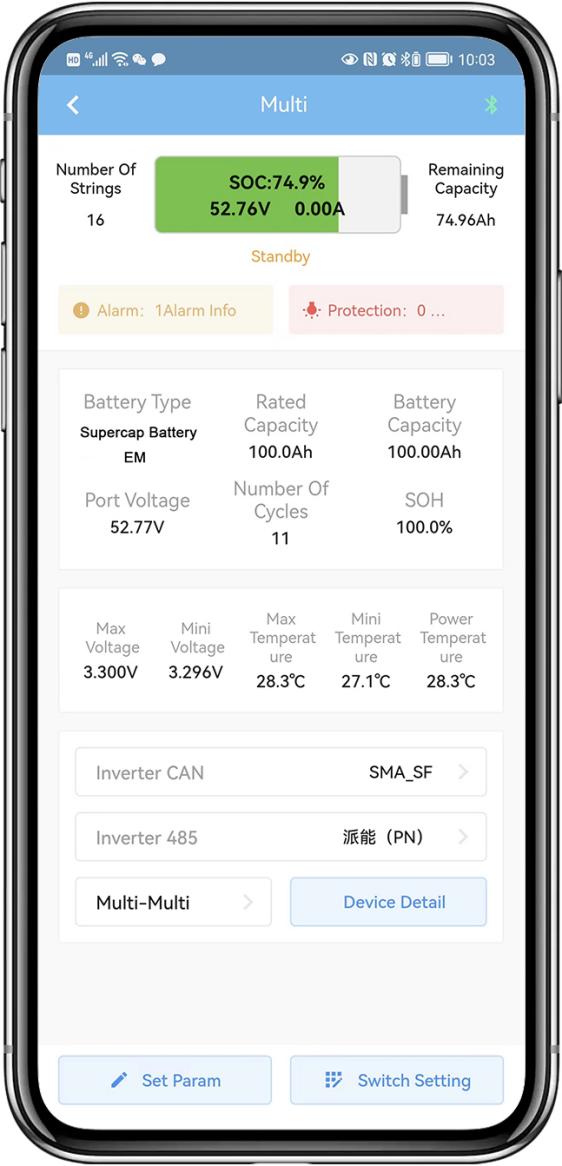 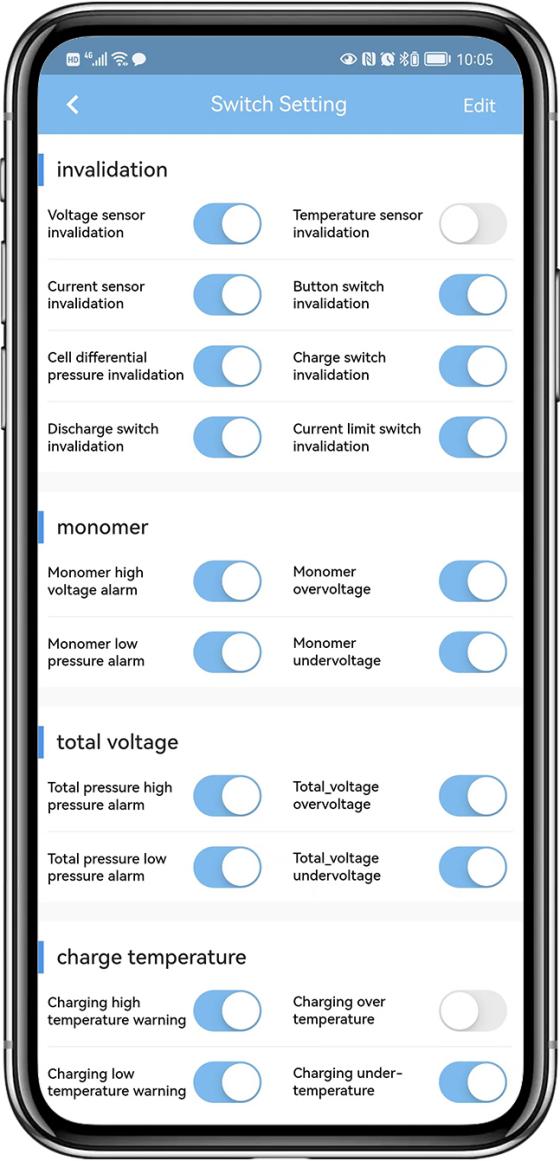 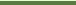 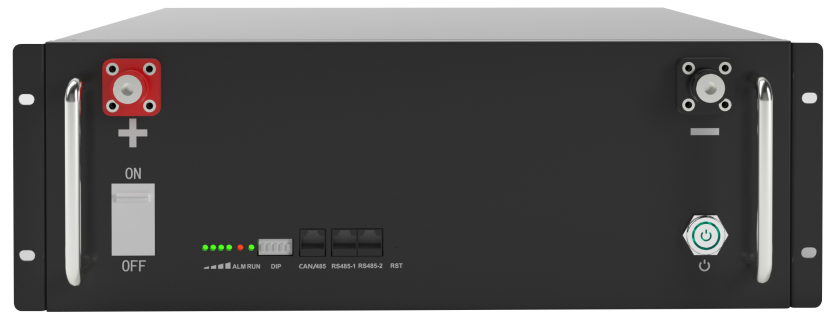 FEATURESFEATURES* EM series battery cells* Safest technology* Ultra long cycle life* Extreme temperature* Easy to install* Rarely maintenance* EM series battery cells* Safest technology* Ultra long cycle life* Extreme temperature* Easy to install* Rarely maintenancePART NUMBERGTEM-48V7500-EGTEM-48V7500-EGTEM-48V7500-EEnergy storage7.5kWh7.5kWh7.5kWhCapacity147Ah147Ah147AhNominal Voltage51.8V/DC51.8V/DC51.8V/DCMaximum Charge Voltage58V/DC58V/DC58V/DCDischarge Cut-off Voltage42V/DC42V/DC42V/DCInternal Configuration14S7P/EM2114S7P/EM2114S7P/EM21ESR/AC @1KHz 50% SOC<10mΩ<10mΩ<10mΩMax. Continuous Charge Current100A100A100AMax. Continuous Discharge Current100A100A100ACells Self-discharge Rate2% per month2% per month2% per monthRound Trip Efficiency*197.8%97.8%97.8%Projected cycle life(25℃)20000 times20000 times20000 timesProjected life(25℃)15 years15 years15 yearsRecommended Depth of Discharge≤90%≤90%≤90%Maximum Depth of Discharge100%100%100%Cooling MethodNaturalNaturalNaturalShell MaterialMetal & ABS plasticMetal & ABS plasticMetal & ABS plasticParallel ConnectionUp to 16 setsUp to 16 setsUp to 16 setsCompatible ProtocolCAN,RS485CAN,RS485CAN,RS485Monitoring DataSystem voltage,current,temperature,SOC,SOH,cycle,cell’s voltageSystem voltage,current,temperature,SOC,SOH,cycle,cell’s voltageSystem voltage,current,temperature,SOC,SOH,cycle,cell’s voltageCOMPLIANCE INFORMATIONCOMPLIANCE INFORMATIONIEC*2IEC62619ItalyCEI0-21:2022CEEN 62133:2013, EN 55032:2015+AC:2016, EN 55035:2017, EN 61000-3-2:2014, TransportUN38.3,MSDSEnvironmentalRoHSMECHANICAL SPECIFICATIONSMECHANICAL SPECIFICATIONSMECHANICAL SPECIFICATIONSPart NumberGTEM-48V7500-EGTEM-48V7500-EWeight50Kg50KgDimensions(WxDxH)470x520x170(mm)470x520x170(mm)Mount OptionsOn rack cabinetOn rack cabinetDimensions and weight differ slightly for each batch. Contact Green Tech for additional information.Dimensions and weight differ slightly for each batch. Contact Green Tech for additional information.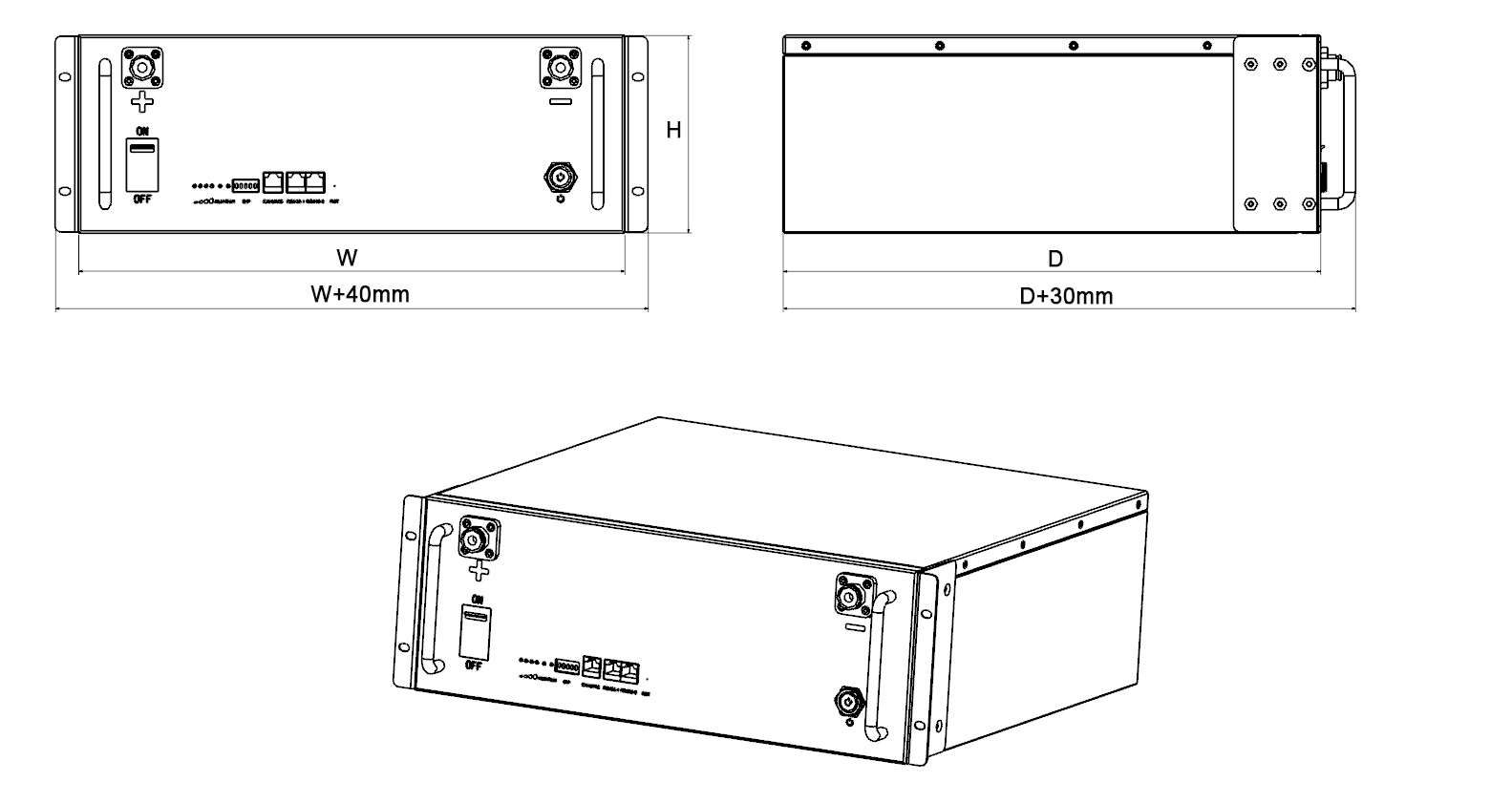 CHARGING-DISCHARGING CURVEBluetooth Display Function